Ordinary meeting of the Parish Council held online via Zoom Meeting ID 849 2593 6025  Passcode 327269 on Tuesday 9th March  2021 at 7:00pm.AgendaApologies for absence, declarations of interest and dispensation requests from Cllrs.REQUESTS FOR DISPENSATIONSThe clerk to report any requests received since the previous meeting for dispensations to speak and\or vote on any matter where a member has a disclosable pecuniary interest. An on-going dispensation is in force in respect of the Precept.DECLARATIONS OF INTERESTTo receive declarations by elected and co-opted members of interests in respect of items on this agenda.Members are reminded that, in accordance with the revised Code of Conduct, they are required to declare any disclosable pecuniary interests or other registrable interests which have not already been declared in the Council’s Register of Interests.  (It is a criminal offence not to declare a disclosable pecuniary interest either in the Register or at the meeting.)Members may, however, also decide, in the interests of clarity and transparency, to declare at this point in the meeting, any such disclosable pecuniary interests which they have already declared in the Register, as well as any other registrable or other interests.If a Member requires advice on any item involving a possible declaration of interest which could affect his/her ability to speak and/or vote, he/she is advised to contact the clerk at least 24 hours in advance of the meeting.2	Minutes (previously circulated).2.1 To approve the minutes of the meeting held on Tuesday 12th January 2021 via ZoomNote 1: reminder that the order of business may be changed at the chairman’s discretion to avoid undue delay for visitors3	Report on action taken3.1. by councillors3.1.1 Play area – See item 4.23.1.2 Footpaths – 3.1.3 Highways steward –3.1.4 Newsletter group -  3.2- by the clerk -  3.3 Public participation (at the Chairman’s discretion) 3.3.1 Report from the Borough Councillor3.3.2 Report from the County Councillor4 New business4.1 Grass cutting tender consideration and awarding of contract for 2021.4.2 Playground and Woodland Area.Review of maintenance and repair situation. Playground inspection rota. Further development of the sites; consideration of submitted plans.4.3 Defibrillator provision in the village.Update on current position.4.4 Vacancy on the Council.4.5 Bus shelter condition.Reaction and report on the installation. Discussion of any further action required.5	CorrespondenceTo review correspondence received and take any appropriate action.5.1 Consideration of any correspondence from Allerdale BC concerning the Precept for 2021/22.5.2 HM Land Registry – Opportunity to comment on the application to register the freehold interest of the parsonage Church Road, Kirkbride by The Incumbent of the Benefice of Kirkbride and Newton Arlosh in the Diocese of Carlisle. – handled under standing order.5.3 Copy correspondence from residents of Wayside Lonning to the Cumbria CC concerning the possible ‘adoption’ of the lonning.5.4 HSBC – changes to pricing terms and conditions.5.5 Census UK – ‘Your Questions Answered ‘ document.6	Finance6.1 Information6.1.1 To approve accounts to 31st January 2020 and 28th February 2021 – available at the meeting. 6.2 Payments to approve.6.2.1 Clerk’s salary: £538.63 6.2.2 Expenses: postage etc. £34.40; telephone and broadband £38.22 = £72.62, travel 4m @ 36p= £1.44 Total £74.06 + Local Council Administration Book repayment to clerk £61.90=£135.96 6.2.3 Cumbria Building Supplies Ltd - footpath materials (VAT £27.80) £166.806.2.4 Community Heartbeat Trust -Defibrillator (£2325 + 198) £2523.006.2.5 SGR Groundworks – bus shelter fencing - £830.006.2.6 Aspatria Farmers Ltd – bird food £58.706.2.7 Stefan Nicholson Grass cutting Amount to be confirmed at the meeting if invoice received.6.2.8 Mr and Mrs Taylor – repayment of incorrect payment £25.006.2.9 Miracle Design and Play – Playground repair/maintenance £848.80 plus VAT (anticipated amount)7	Planning 7.1 Applications outstanding with Allerdale Borough Council.None7.2 Applications dealt with under standing order.None7.3 Applications decided by Allerdale BCNone7.4 Applications for consideration by this Parish Council meeting. None8.1 Documents received for comment8.1 Cumbria CC – Local Government Re-organisation consultation.8.2 Documents received for information (available on request to the clerk)8.2.1 CALC Circular.8.2.2 BC Shelters  - Bus Shelter Product Information.9 Claypit CharityAnnual report completion and submission.10 Any items of information brought by…10.1 Clerk10.2 Councillors11	Meeting dates11.1	Date of next meeting: Parish Council Meeting Tuesday 11th May 2021 at 7.00 p.m. in Kirkbride School.11.2	Future meetings: on Tuesdays: 13th July 2021 at 7.00 p.m. in Kirkbride School.Meeting venues dependant on the Covid -19 situation.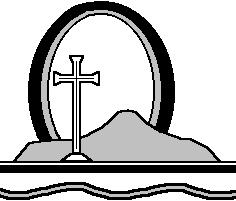 